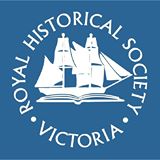 Donations to the RHSV are always welcome to ensure the continuation of our important work collecting, cataloguing, preserving, interpreting and celebrating Victoria’s history & heritage. A receipt will be issued for all donations of at least $2, which may be deductible for tax purposes.  Donations to the Foundation help secure our future accommodation whilst donations to the RHSV are for a multitude of other good purposes. 	I wish to donate to the RHSV Foundation    or   		I wish to donate to the RHSVName: 		_____________________________________________________________________Address:	_____________________________________________________________________Mobile/phone:	_____________________________________________________________________Email:		_____________________________________________________________________Amount of donation: $_______________________________________________________________Cheque enclosed (payable to Royal Historical Society of Victoria Inc)Credit Card (Amex, MasterCard, Visa)Bank Transfer (BSB 013 040, A/c 3475 70336) Date of transfer: _______________________Card No:	_____________________________________________________________________Exp date:	______/_______		CVV	____________________________________Name on Card:	_____________________________________________________________________Signature: 	_____________________________________________________________________Please return your completed form by:Email:		office@historyvictoria.org.au		Fax:		+61 3 9326 9477Mail: 		RHSV Foundation, 239 A’Beckett St, Melbourne VIC 3000THANK YOU!Enquiries: Rosemary Cameron, executive.officer@historyvictoria.org.au, +61 3 9326 9288